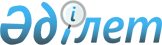 О бюджете сельского округа Бозколь на 2020-2022 годыРешение Казалинского районного маслихата Кызылординской области от 26 декабря 2019 года № 358. Зарегистрировано Департаментом юстиции Кызылординской области 30 декабря 2019 года № 7127.
      В соответствии с пунктом 2 статьи 75 Кодекса Республики Казахстан от 4 декабря 2008 года "Бюджетный кодекс Республики Казахстан", пунктом 2-7 статьи 6 Закона Республики Казахстан от 23 января 2001 года "О местном государственном управлении и самоуправлении в Республике Казахстан" Казалинский районный маслихат РЕШИЛ:
      1. Утвердить бюджет сельского округа Бозколь на 2020-2022 годы согласно приложениям 1, 2, 3, в том числе на 2020 год в следующих объемах:
      1) доходы – 84325 тысяч тенге, в том числе:
      налоговые поступления – 1277 тысяч тенге;
      поступления трансфертов – 83048 тысяч тенге;
      2) затраты – 84617 тысяч тенге;
      3) чистое бюджетное кредитование – 0;
      бюджетные кредиты – 0;
      погашение бюджетных кредитов – 0;
      4) сальдо по операциям с финансовыми активами – 0;
      приобретение финансовых активов – 0;
      поступления от продажи финансовых активов государства – 0;
      5) дефицит (профицит) бюджета – -292 тысяч тенге;
      6) финансирование дефицита (использование профицита) бюджета – 292 тысяч тенге.
      Сноска. Пункт 1 - в редакции решения Казалинского районного маслихата Кызылординской области от 07.12.2020 № 518 (вводится в действие с 01.01.2020).


      2. Учесть, что в районном бюджете на 2020 год предусмотрены нижеследующие целевые текущие трансферты бюджету сельского округа:
      1) Расходы по обеспечению деятольности аппаратов акимов 5700 тысяч тенге.
      3. Учесть, что в районном бюджете на 2020 год за счет средств республиканского бюджета предусмотрены нижеследующие целевые текущие трансферты бюджету сельского округа:
      1) образование 3447 тысяч тенге;
      2) сфера культуры 1934 тысяч тенге.
      Сноска. Пункт 3 с изменениями, внесенными решениями Казалинского районного маслихата Кызылординской области от 06.03.2020 № 387; 07.12.2020 № 518 (вводится в действие с 01.01.2020).


      4. Настоящее решение вводится в действие с 1 января 2020 года и подлежит официальному опубликованию. Бюджет на 2020 год сельского округа Бозколь
      Сноска. Пункт 1 - в редакции решения Казалинского районного маслихата Кызылординской области от 07.12.2020 № 518 (вводится в действие с 01.01.2020). Бюджет на 2021 год сельского округа Бозколь Бюджет на 2022 год сельского округа Бозколь
					© 2012. РГП на ПХВ «Институт законодательства и правовой информации Республики Казахстан» Министерства юстиции Республики Казахстан
				
      Председатель внеочередной LII сессийКазалинского районного маслихата

Ғ. ӘЛІШ

      Секретарь Казалинскогорайонного маслихата

К. НАЗЫМБЕКОВ
Приложение 1 к решению
Казалинского районного маслихата
от 26 декабря 2019 года № 358
Категория
Категория
Категория
Категория
Сумма, 
тысяч тенге
Класс
Класс
Класс
Сумма, 
тысяч тенге
Подкласс
Подкласс
Сумма, 
тысяч тенге
Наименование
Сумма, 
тысяч тенге
1. Доходы
84325
1
Налоговые поступления
1277
01
Подоходный налог
66
2
Индивидульный подоходный налог
66
04
Hалоги на собственность
1211
1
Hалоги на имущество
8
3
Земельный налог
77
4
Hалог на транспортные средства
1126
4
Поступления трансфертов 
83048
02
Трансферты из вышестоящих органов государственного управления
83048
3
Трансферты из районного (города областного значения) бюджета
83048
Функциональная группа
Функциональная группа
Функциональная группа
Функциональная группа
Администратор бюджетных программ
Администратор бюджетных программ
Администратор бюджетных программ
Программа
Программа
Наименование
Наименование
2.Затраты
84617
1
Государственные услуги общего характера
25354
124
Аппарат акима города районного значения, села, поселка, сельского округа
25711
001
Услуги по обеспечению деятельности акима города районного значения, села, поселка, сельского округа
19586
022
Капитальные расходы государственного органа
6125
4
Образование
36047
124
Аппарат акима города районного значения, села, поселка, сельского округа
36047
041
Реализация государственного образовательного заказа в дошкольных организациях образования
36047
7
Жилищно-коммунальное хозяйство
4043
124
Аппарат акима города районного значения, села, поселка, сельского округа
1311
014
Организация водоснабжения населенных пунктов
1311
124
Аппарат акима города районного значения, села, поселка, сельского округа
2732
008
Освещение улиц в населенных пунктах
1687
009
Обеспечение санитарии населенных пунктов
447
011
Благоустройство и озеленение населенных пунктов
598
8
Культура, спорт, туризм и информационное пространство
18816
124
Аппарат акима города районного значения, села, поселка, сельского округа
18816
006
Поддержка культурно-досуговой работы на местном уровне
18816
3. Чистое бюджетное кредитование
0
Бюджетные кредиты
0
Погашение бюджетных кредитов
0
4.Сальдо по операциям с финансовыми активами
0
Приобретение финансовых активов
0
Поступления от продажи финансовых активов государства
0
5.Дефицит (профицит) бюджета
-292
6.Финансирование дефицита (использование профицита) бюджета
292
8
Используемые остатки бюджетных средств
292
01
Остатки бюджетных средств
292
1
Свободные остатки бюджетных средств
292Приложение 2 к решению
Казалинского районного маслихата
от 26 декабря 2019 года № 358
Категория
Категория
Категория
Категория
Сумма, 
тысяч тенге
Класс
Класс
Класс
Сумма, 
тысяч тенге
Подкласс
Подкласс
Сумма, 
тысяч тенге
Наименование
Сумма, 
тысяч тенге
1. Доходы
77538
1
Налоговые поступления
1256
04
Hалоги на собственность
1256
1
Hалоги на имущество
8
3
Земельный налог
68
4
Hалог на транспортные средства
1180
4
Поступления трансфертов 
76282
02
Трансферты из вышестоящих органов государственного управления
76282
3
Трансферты из районного (города областного значения) бюджета
76282
Функциональная группа
Функциональная группа
Функциональная группа
Функциональная группа
Администратор бюджетных программ
Администратор бюджетных программ
Администратор бюджетных программ
Программа
Программа
Наименование
Наименование
2. Затраты
77538
1
Государственные услуги общего характера
20190
124
Аппарат акима города районного значения, села, поселка, сельского округа
20190
001
Услуги по обеспечению деятельности акима города районного значения, села, поселка, сельского округа
20190
4
Образование
34946
124
Аппарат акима города районного значения, села, поселка, сельского округа
34946
041
Реализация государственного образовательного заказа в дошкольных организациях образования
34946
7
Жилищно-коммунальное хозяйство
4676
124
Аппарат акима города районного значения, села, поселка, сельского округа
1377
014
Организация водоснабжения населенных пунктов
1377
124
Аппарат акима города районного значения, села, поселка, сельского округа
3299
008
Освещение улиц в населенных пунктах
2146
009
Обеспечение санитарии населенных пунктов
525
011
Благоустройство и озеленение населенных пунктов
628
8
Культура, спорт, туризм и информационное пространство
17726
124
Аппарат акима города районного значения, села, поселка, сельского округа
17726
006
Поддержка культурно-досуговой работы на местном уровне
17726
3. Чистое бюджетное кредитование
0
Бюджетные кредиты
0
Погашение бюджетных кредитов
0
4. Сальдо по операциям с финансовыми активами
0
Приобретение финансовых активов
0
Поступления от продажи финансовых активов государства
0
5. Дефицит (профицит) бюджета
0
6. Финансирование дефицита (использование профицита) бюджета
0Приложение 3 к решению
Казалинского районного маслихатаот 26 декабря 2019 года № 358
Категория
Категория
Категория
Категория
Сумма, 
тысяч тенге
Класс
Класс
Класс
Сумма, 
тысяч тенге
Подкласс
Подкласс
Сумма, 
тысяч тенге
Наименование
Сумма, 
тысяч тенге
1. Доходы
80639
1
Налоговые поступления
1306
04
Hалоги на собственность
1306
1
Hалоги на имущество
8
3
Земельный налог
71
4
Hалог на транспортные средства
1227
4
Поступления трансфертов 
79333
02
Трансферты из вышестоящих органов государственного управления
79333
3
Трансферты из районного (города областного значения) бюджета
79333
Функциональная группа
Функциональная группа
Функциональная группа
Функциональная группа
Администратор бюджетных программ
Администратор бюджетных программ
Администратор бюджетных программ
Программа
Программа
Наименование
Наименование
2. Затраты
80639
1
Государственные услуги общего характера
20998
124
Аппарат акима города районного значения, села, поселка, сельского округа
20998
001
Услуги по обеспечению деятельности акима города районного значения, села, поселка, сельского округа
20998
4
Образование
36344
124
Аппарат акима города районного значения, села, поселка, сельского округа
36344
041
Реализация государственного образовательного заказа в дошкольных организациях образования
36344
7
Жилищно-коммунальное хозяйство
4862
124
Аппарат акима города районного значения, села, поселка, сельского округа
1432
014
Организация водоснабжения населенных пунктов
1432
124
Аппарат акима города районного значения, села, поселка, сельского округа
3430
008
Освещение улиц в населенных пунктах
2232
009
Обеспечение санитарии населенных пунктов
546
011
Благоустройство и озеленение населенных пунктов
652
8
Культура, спорт, туризм и информационное пространство
18435
124
Аппарат акима города районного значения, села, поселка, сельского округа
18435
006
Поддержка культурно-досуговой работы на местном уровне
18435
3. Чистое бюджетное кредитование
0
Бюджетные кредиты
0
Погашение бюджетных кредитов
0
4. Сальдо по операциям с финансовыми активами
0
Приобретение финансовых активов
0
Поступления от продажи финансовых активов государства
0
5. Дефицит (профицит) бюджета
0
6. Финансирование дефицита (использование профицита) бюджета
0